                                 Фотографии «Нас пригласили во Дворец».№1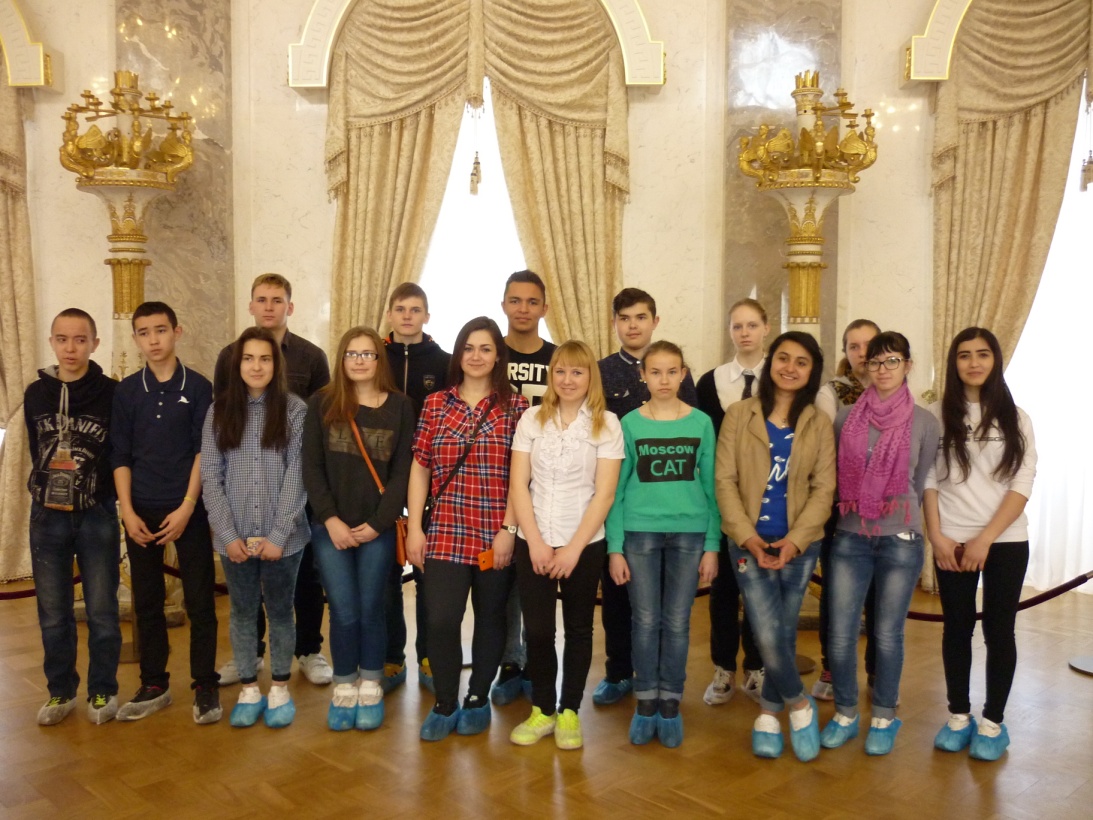 №2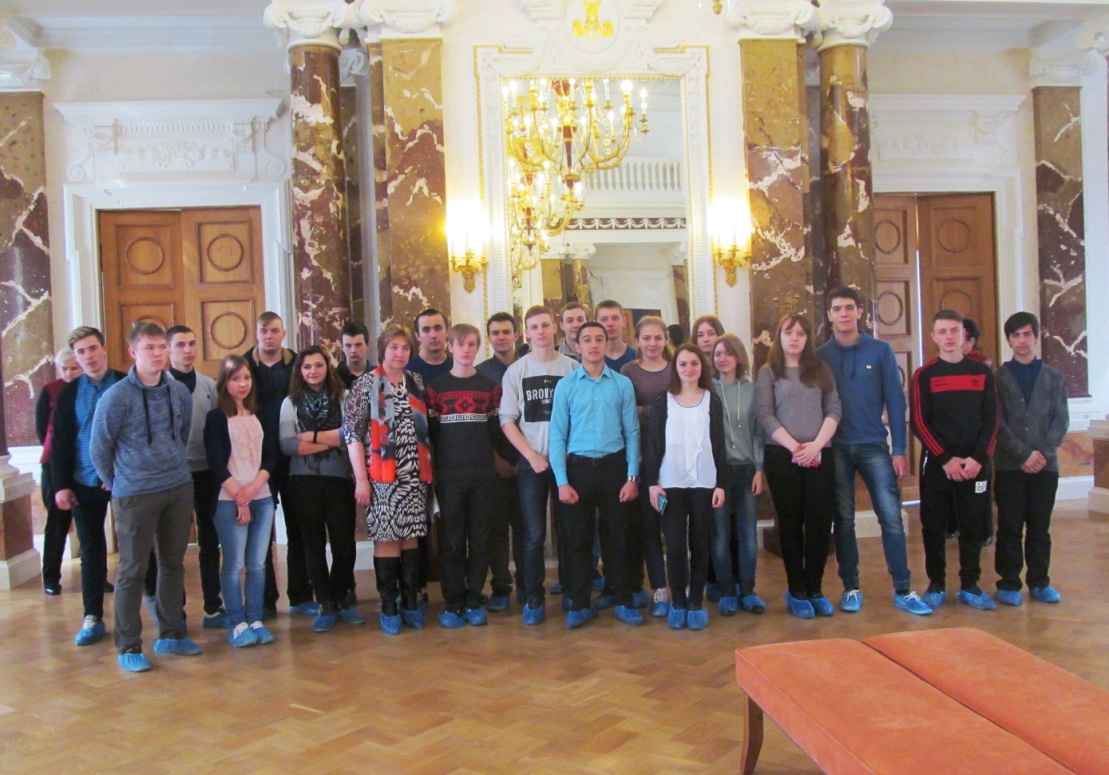 №3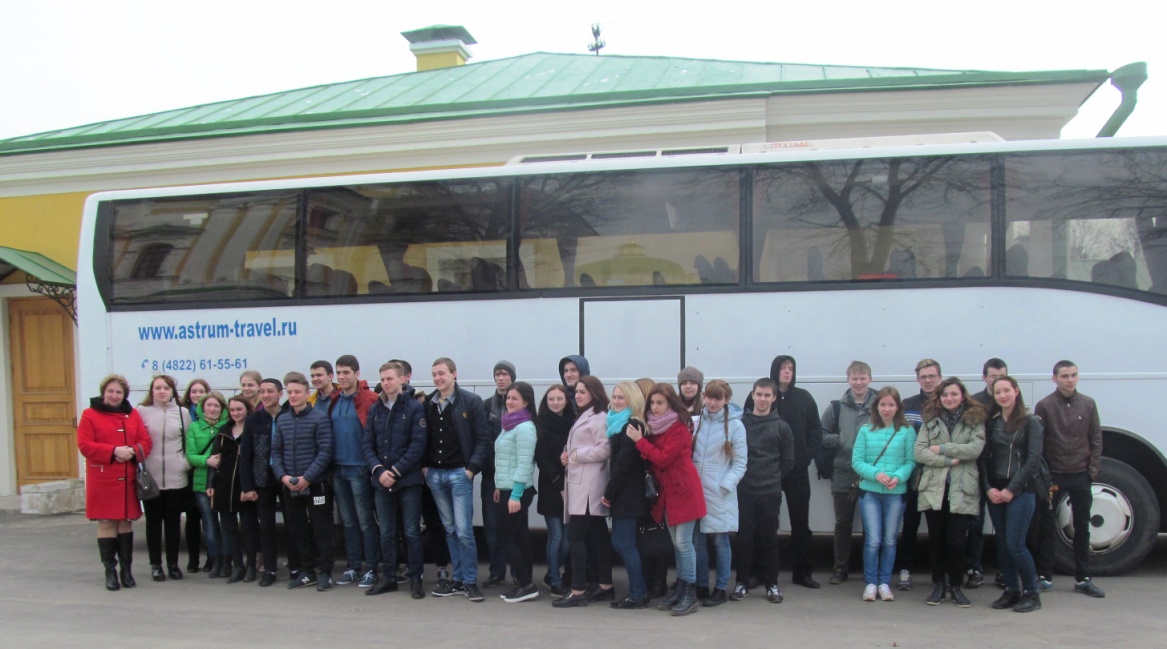 №4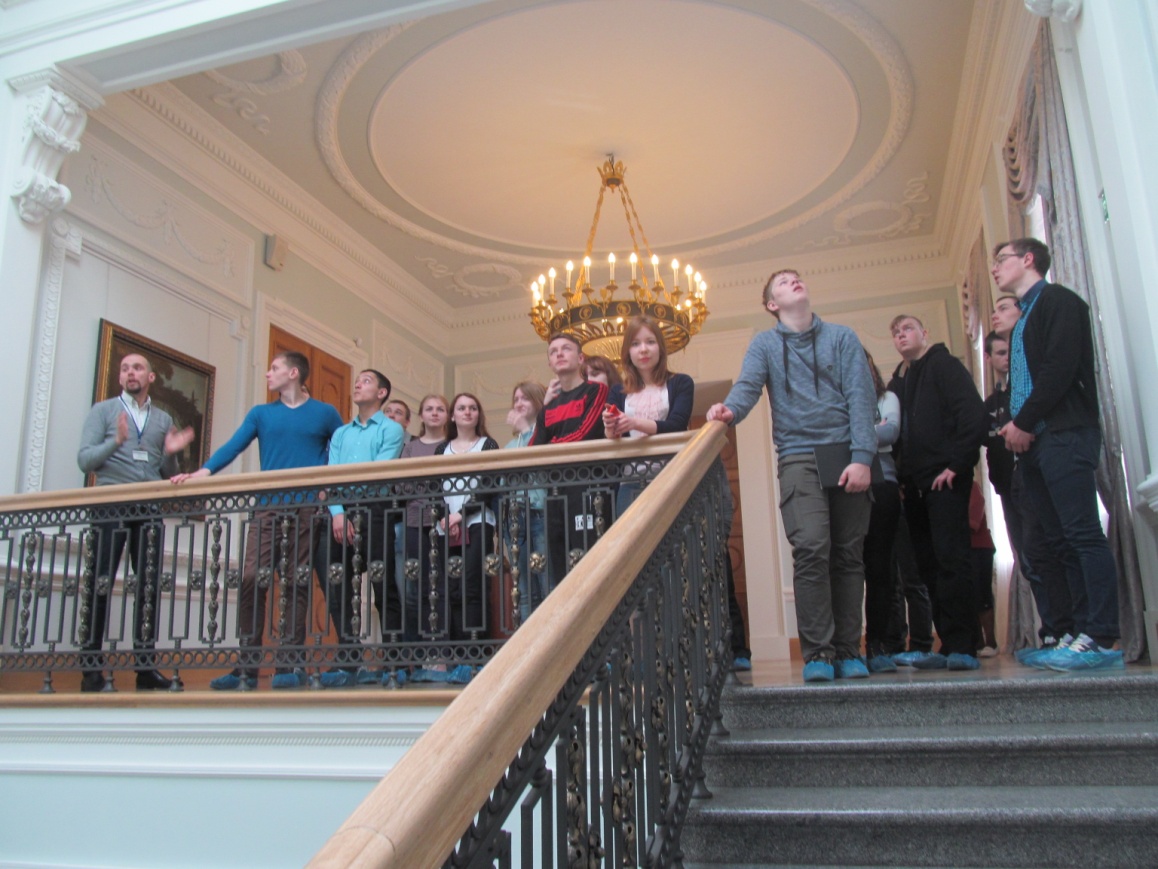 